YEAR 9 ASSESSMENT HOMEWORK – CALCULATOR ALLOWED      Higher                                                                                                   NAME	_______________________TEACHER	_______________________Rounding and Estimation  /10Manipulating Expressions/10Averages    /10Standard Form /10Rounding and Estimation1.a)	Write 54 982 correct to 1 significant figure.……………………………b)	Write 0.000 7821103 correct to 1 significant figure.……………………………c) 	Write 34 068.0031 correct to 2 significant figures. ……………………………(3)2.Estimate the value of	603 x 19.1                                             11.94Show your method.................................. (2)3.a)	Use your calculator to work out	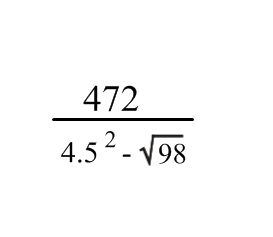 	Write down all the figures on your calculator      									     	...................................b)	Write your answer to part (a) correct to 2 decimal places.                                                                                                  ...................................(2)(1)4.A stop-watch records the time for the winner of a 100 metre race as 14.3 seconds, measured to the nearest one tenth of a second.What is the range of possible times for the winner?................................................................. (2)TOTAL/10Manipulate Expressions1.Simplify  	=	………………	d)  	=	………………b)     	=		………………	e)  	=	………………(4)2.Expand the following bracketsa)    5( 2x + 4 )  	=	……………………………b)    ( x  - 3 )( x – 4 )	=	……………………………(2)3.Factorise the following expressionsa)	6x + 14						b)	10x2 + 15xy		=	……………………………				     =	             ……………………………(2)4.Make t the subject of this formula		v = u + att  =	……………………………(2)TOTAL/10Averages1.Here are the temperatures recorded in November last year.Find the modal temperature in November.				………………………Complete the table and use it to find the mean temperature for November. ………………………(1)(3)2.A bag contains 29 potatoes.  Here are the distributions of the weights:a)  Write down the class interval containing the median. 			……………………b)  Work out an estimate for the mean weight. Give your answer to 1d			.p..	……………………c)  Work out the minimum possible range for the weight.			……………………(1)(4)(1)TOTAL/10Indices and Standard Form1.Rewrite each expression  using a single power		a)  2³ x  22	 =  		………………c)  3-2   x 34   	=  		………………d) 	56 ÷ 5-3 	= 		………………e)  (42)5  	= 		………………(4)2.Write the following in standard forma)	638 000 	...........................................b)	0.7 × 103 	...........................................(2)3.Write the following as ordinary numbersa)	1.58 × 104	...........................................b)	5.03 × 10-2	...........................................(2)4.c =	a = 3.7 × 104
		b = 5 × 109Find the value of c.Give your answer in standard form correct to 3 significant figures.					...........................................(2)TOTAL/10